Stipendiary Lectureship in Medieval EnglishSt Hugh’s College intends to appoint a Stipendiary Lecturer in Medieval English for the period 1 January 2017 – 30 July 2017. This is a temporary, fixed-term position created to provide substitute teaching during a Tutor’s research leave, and is non-renewable..The CollegeSt Hugh’s College was founded in 1886 as a women’s college and became fully mixed in 1986. From its beautiful site in North Oxford, St Hugh’s promotes a thriving culture of research and intellectual engagement. The College has some 430 undergraduates and around 300 graduates, a fellowship of 68, 30 college lecturers and non-academic staff of 90.St Hugh’s has three Tutorial Fellows in English: Professor Peter McDonald, Dr Nicholas Perkins (whose leave this post covers), and Professor Rhodri Lewis. In addition, the College currently has a lecturer in Early Modern English Literature, Dr Susan Valladares. Further information on the Fellows and Lecturers of St Hugh’s can be found at www.st-hughs.ox.ac.uk/search-people/.The College aims to admit 10 undergraduates per year for the single honours degree in English and the Joint Schools with English. Further information about St Hugh’s College can be found at www.st-hughs.ox.ac.uk.The RoleThe successful candidate will be required to teach up to eight hours of tutorials, seminars and classes per week during term in the Hilary (Spring) Term 2017, and up to four hours per week in the Trinity (Summer) Term, as well as sharing responsibility for administrative and pastoral duties for undergraduate students in English at St Hugh’s College.Candidates should be able to teach Old and Middle English language and literature, mainly first-year (Prelims) Paper 2 (650–1350), and finals (FHS) Paper 2 (1350–1550), and be willing to supervise undergraduate dissertations in the medieval period that fall within their expertise. It will also be an advantage to be able to contribute to teaching in Prelims Paper 1, ‘Introduction to English Language and Literature’. Information about the undergraduate syllabus in English Language and Literature can be found at: www.english.ox.ac.uk/course-structure Selection CriteriaThe successful candidate will:Be pursuing or have completed a doctorate in English Literature in a topic relevant to the teaching range required of this post-holder. (Preference will be given to candidates who have, or expect to have completed by 1 January 2017, a doctorate in a relevant area).Have a some record of teaching experience relevant to the papers listed above.Be an effective and inspiring teacher of English Literature, particularly to undergraduates of high ability in a tutorial system.Be able to perform competently the full range of academic administrative duties upon which the effective operation of English as a subject within the College depends. Be willing to contribute to the work of the team of academic staff in English at St Hugh’s College.Salary and BenefitsThe salary will be £17,179 per annum for Hilary Term, and £8,590 per annum for Trinity Term, and will be pensionable; Lecturers at St Hugh’s College are eligible to become part of the Universities Superannuation Scheme. In addition, the Lecturer will be a member of the Senior Common Room in St Hugh’s, and will have an entitlement to an allowance of free lunches in College during weeks 0-9 of term, when the kitchens are open. Application ProcedureThose wishing to apply for this post should submit a brief curriculum vitae (including a publications list, if applicable, and the names of two referees) together with a statement of their teaching experience and range in relation to the areas outlined above. Applicants should also ask their referees to write directly to the College Office by the closing date. The selection committee takes this opportunity to thank in advance all referees. Applications should be submitted (preferably in electronic format), addressed to the Academic Registrar, Miss Thea Crapper, at the College Office, St Hugh’s College, Oxford, OX2 6LE (thea.crapper@st-hughs.ox.ac.uk) by Noon on Thursday 8 December; interviews are likely to be held on or around 15 December. Further particulars for the post, including information about the application procedure, can be found at www.st-hughs.ox.ac.uk/discover/work-for-us/. The appointment will be conditional on verification of the successful candidate’s availability for employment in the UK. Applicants who would need a work visa if appointed should note that under the UK’s points-based migration system, the salary for this post is less than £20,500. Candidates are also asked to complete a copy of an equal opportunities form, available from the website and return it to the HR Advisor, by post to St Hugh’s College, or by email to hr@st-hughs.ox.ac.uk. This form is used for monitoring purposes only and will not be seen by any member of the selection committee.Queries about the post may be addressed in the first instance to Dr Perkins (nicholas.perkins@st-hughs.ox.ac.uk). St Hugh’s College is an equal opportunities employer.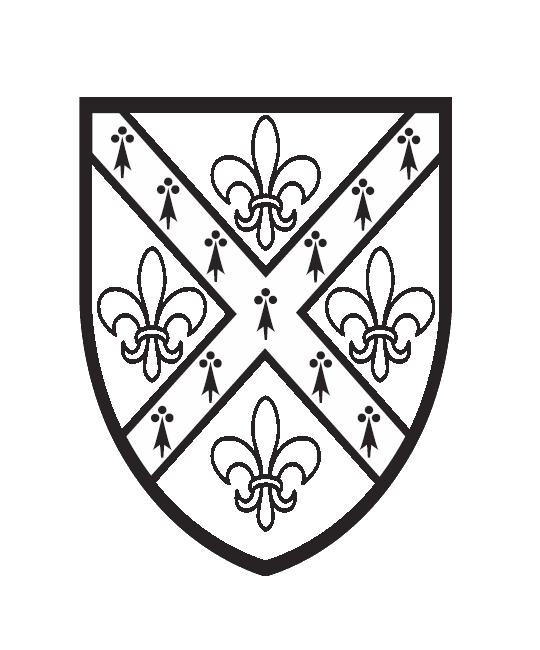 St Hugh’s College, OxfordSt Hugh’s College, OxfordSt Hugh’s College, Oxford